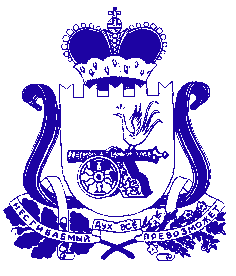 АДМИНИСТРАЦИЯ МУНИЦИПАЛЬНОГО ОБРАЗОВАНИЯ«ДЕМИДОВСКИЙ РАЙОН» СМОЛЕНСКОЙ ОБЛАСТИПОСТАНОВЛЕНИЕот  29.12.2023 №1140								О внесении изменений в муниципальнуюпрограмму «Формирование современной городской среды»В связи с перераспределением денежных средств, Администрация муниципального образования «Демидовский район» Смоленской областиПОСТАНОВЛЯЕТ:1. Внести в муниципальную программу «Формирование современной городской среды» (далее – Программа), утвержденную постановлением Администрации муниципального образования «Демидовский район» Смоленской области от 03.09.2021 № 472 (в редакции постановлений 11.10.2021 № 550, от 22.02.2022 № 93, от 24.03.2022  № 166,  от 30.05.2022 № 323, от 29.09.2022 № 547, от 27.12.2022 №  911, от 30.01.2023 № 48, от 24.04.2023 № 335, от 07.09.2023 № 711), следующие изменения:1.1. В паспорте Программы позицию «Объемы финансового обеспечения за весь период реализации» изложить в следующей редакции:1.2. Раздел 4 «Обоснование ресурсного обеспечения Программы» изложить в новой редакции:«4. Обоснование ресурсного обеспечения ПрограммыФинансирование программных мероприятий осуществляется за счет средств федерального, областного и местного бюджетов. Общий объем финансирования, составляет 92 402 708,06  рублей, из них:2018 - 2021 годы – 15 986 782,17 рублей;2022 год -  53 970 417,30 рублей;2023 год – 18 542 759,59 рублей;2024 год – 3 892 749,00 рублей;2025 год – 10 000,00 рублей.Объемы финансирования мероприятий программы подлежат уточнению при формировании местного бюджета на соответствующий финансовый год.1.3. Приложение № 4 к муниципальной программе «Адресный перечень общественных территорий, нуждающихся в благоустройстве и подлежащих благоустройству в период реализации муниципальной программы «Формирование современной городской среды»  на территории Демидовского городского поселения Демидовского района Смоленской области»  изложить в новой редакции согласно приложению к настоящему постановлению.2. Разместить настоящее постановление на официальном сайте Администрации муниципального образования «Демидовский район» Смоленской области в информационно-телекоммуникационной сети «Интернет».3. Контроль за исполнением настоящего постановления возложить на заместителя Главы муниципального образования «Демидовский район» Смоленской области — начальника Отдела А.А. Романькова.Глава муниципального образования«Демидовский район» Смоленской области				          А.Ф. СеменовПриложениек постановлению Администрации муниципального образования «Демидовский район» Смоленской области от 29.12.2023 №1140166 22581657220157«Приложение № 4к муниципальной программе «Формирование современной городской среды»СВЕДЕНИЯо финансировании структурных элементов муниципальной программы «Формирование современной городской среды»Объемы финансового обеспечения за весь период реализацииОбщий объем финансирования составляет – 92 402 708,06  рублей, из них:2018 - 2021 годы – 15 986 782,17 рублей;2022 год -  53 970 417,30 рублей, из них:средства федерального бюджета – 53 254 960,33 рублей;средства областного бюджета – 100 668,87 рублей;средства местного бюджета – 614 788,10 рублей;2023 год -  18 542 759,59 рублей, из них:средства федерального бюджета -3 372 304,00 рублей;средства областного бюджета –14 104 298,00 рублей;средства местного бюджета – 1 066 157,59 рублей;2024 год –  3 892 749,00 рублей, из них:средства федерального бюджета – 3 765 889,00 рублей;средства областного бюджета – 116 471,00 рублей;средства местного бюджета – 10 389,00 рублей;2025 год 10 000,00 рублей, из них:средства федерального бюджета – 0,00 рублей;средства областного бюджета – 0,00 рублей;средства местного бюджета – 10 000,00 рублей.№ п/п№ п/пНаименование Участник муниципальнойпрограммыИсточник финансового обеспечения (расшифровать)Объем финансирования (руб.)Объем финансирования (руб.)Объем финансирования (руб.)Объем финансирования (руб.)№ п/п№ п/пНаименование Участник муниципальнойпрограммыИсточник финансового обеспечения (расшифровать)Всегоочередной финансовый год(2023г)1-й год планового периода(2024г)2-й год планового периода(2025г)112345678 Региональный проект «Формирование комфортной городской среды» Региональный проект «Формирование комфортной городской среды» Региональный проект «Формирование комфортной городской среды» Региональный проект «Формирование комфортной городской среды» Региональный проект «Формирование комфортной городской среды» Региональный проект «Формирование комфортной городской среды» Региональный проект «Формирование комфортной городской среды» Региональный проект «Формирование комфортной городской среды» Региональный проект «Формирование комфортной городской среды»1.1.1.1.Ревитализация исторического центра Демидова «Стрелка на поречье: возвращение к истокам»Отдел городского хозяйства Администрации муниципального образования «Демидовский район» Смоленской областифедеральный бюджетобластной бюджет0,0014 000 000,000,0014 000 000,000,000,000,000,00Благоустройство дворовых территорий многоквартирных домовОтдел городского хозяйства Администрации муниципального образования «Демидовский район» Смоленской областиместный бюджетобластной бюджетфедеральный бюджет669,00200 461,156 481 570,57280,0083 990,152 715 681,57389,00116 471,003 765 889,000,000,000,00Благоустройство общественной территории «Мемориальный комплекс “Журавли”»Отдел городского хозяйства Администрации муниципального образования «Демидовский район» Смоленской областиместный бюджетобластной бюджетфедеральный бюджет67,6920 307,85656 622,4367,6920 307,85656 622,430,000,000,000,000,000,00Итого по региональному проектуИтого по региональному проектуИтого по региональному проектуХХ21 359 698,6917 476 949,693 882 749,000,001. Комплекс процессных мероприятий «Благоустройство дворовых территорий многоквартирных домов»1. Комплекс процессных мероприятий «Благоустройство дворовых территорий многоквартирных домов»1. Комплекс процессных мероприятий «Благоустройство дворовых территорий многоквартирных домов»1. Комплекс процессных мероприятий «Благоустройство дворовых территорий многоквартирных домов»1. Комплекс процессных мероприятий «Благоустройство дворовых территорий многоквартирных домов»1. Комплекс процессных мероприятий «Благоустройство дворовых территорий многоквартирных домов»1. Комплекс процессных мероприятий «Благоустройство дворовых территорий многоквартирных домов»1. Комплекс процессных мероприятий «Благоустройство дворовых территорий многоквартирных домов»1. Комплекс процессных мероприятий «Благоустройство дворовых территорий многоквартирных домов»1.1.1.1.Благоустройство дворовых территорий Отдел городского хозяйства Администрации муниципального образования «Демидовский район» Смоленской областиместный бюджет35 000,0015 000,0010 000,0010 000,00Итого по комплексу процессных мероприятийИтого по комплексу процессных мероприятийИтого по комплексу процессных мероприятийХХ35 000,0015 000,0010 000,0010 000,002.Комплекс процессных мероприятий «Обустройство мест массового отдыха населения»2.Комплекс процессных мероприятий «Обустройство мест массового отдыха населения»2.Комплекс процессных мероприятий «Обустройство мест массового отдыха населения»2.Комплекс процессных мероприятий «Обустройство мест массового отдыха населения»2.Комплекс процессных мероприятий «Обустройство мест массового отдыха населения»2.Комплекс процессных мероприятий «Обустройство мест массового отдыха населения»2.Комплекс процессных мероприятий «Обустройство мест массового отдыха населения»2.Комплекс процессных мероприятий «Обустройство мест массового отдыха населения»2.Комплекс процессных мероприятий «Обустройство мест массового отдыха населения»2.1.2.1.Обустройство мест массового отдыха населения (Ревитализация исторического центра Демидова «Стрелка на поречье: возвращение к истокам»)Отдел городского хозяйства Администрации муниципального образования «Демидовский район» Смоленской областиместный бюджет567 082,16567 082,160,000,00Итого по комплексу мероприятийИтого по комплексу мероприятийИтого по комплексу мероприятийХХ567 082,16567 082,160,000,003.Комплекс процессных мероприятий «Организация деятельности Муниципального бюджетного учреждения «Благоустройство»3.Комплекс процессных мероприятий «Организация деятельности Муниципального бюджетного учреждения «Благоустройство»3.Комплекс процессных мероприятий «Организация деятельности Муниципального бюджетного учреждения «Благоустройство»3.Комплекс процессных мероприятий «Организация деятельности Муниципального бюджетного учреждения «Благоустройство»3.Комплекс процессных мероприятий «Организация деятельности Муниципального бюджетного учреждения «Благоустройство»3.Комплекс процессных мероприятий «Организация деятельности Муниципального бюджетного учреждения «Благоустройство»3.Комплекс процессных мероприятий «Организация деятельности Муниципального бюджетного учреждения «Благоустройство»3.Комплекс процессных мероприятий «Организация деятельности Муниципального бюджетного учреждения «Благоустройство»3.Комплекс процессных мероприятий «Организация деятельности Муниципального бюджетного учреждения «Благоустройство»3.1 Субсидии бюджетным учреждениямСубсидии бюджетным учреждениямОтдел городского хозяйства Администрации муниципального образования «Демидовский район» Смоленской областиместный бюджет483 727,74483 727,740,000,00Итого по комплексу мероприятийИтого по комплексу мероприятийИтого по комплексу мероприятийХХ18 542 759,5918 542 759,590,000,00Всего по комплексам процессных мероприятийВсего по комплексам процессных мероприятийВсего по комплексам процессных мероприятий18 562 759,5918 542 759,5910 000,0010 000,00Всего по муниципальной программеВсего по муниципальной программеВсего по муниципальной программеХХ22 445 508,5918 542 759,593 892 749,0010 000,00